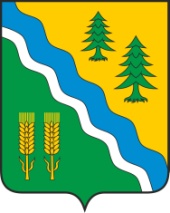 АДМИНИСТРАЦИЯ КРИВОШЕИНСКОГО РАЙОНАПОСТАНОВЛЕНИЕ18.08.2022                                                                                                                              № 592с. КривошеиноТомской областиОб утверждении муниципальной программы «Районный конкурс в агропромышленном комплексе муниципального образования Кривошеинский район Томской области на 2023-2025 годы» (в редакции постановления Администрации Кривошеинского района от 16.01.2024 № 20)В соответствии со статьей 179 Бюджетного кодекса Российской Федерации, на основании постановления Администрации Кривошеинского района от 11.10.2013 г. № 758 «Об утверждении Порядка разработки, реализации и оценки эффективности муниципальных программ муниципального образования Кривошеинский район»ПОСТАНОВЛЯЮ:1. Утвердить  муниципальную  программу  «Районный  конкурс  в агропромышленном комплексе муниципального образования Кривошеинский район Томской области на 2023-2025 годы» согласно приложению к настоящему постановлению.2. Определить ответственным за реализацию мероприятий муниципальной программы «Районный конкурс в агропромышленном комплексе муниципального образования Кривошеинский район Томской области на 2023-2025 годы» отдел социально-экономического развития села Администрации Кривошеинского района.3. Настоящее постановление вступает в силу с даты подписания и распространяется на правоотношения, возникшие 1 января 2023 года.4. Опубликовать настоящее постановление в газете «Районные вести» и разместить на официальном сайте муниципального образования Кривошеинский район Томской области в информационно-телекоммуникационной сети Интернет.5. Контроль за исполнением постановления возложить на Заместителя Главы Кривошеинского района по социально-экономическим вопросам. Глава Кривошеинского района                                                                                    А.Н КоломинАлександра Николаевна Грязнова8 (38251) 21141Управление финансов, прокуратура, бухгалтерия, экономический отдел, отдел социально-экономического развития села, сельхозпредприятия, КФХ, библиотека, редакция газеты «Районные вести», сельские поселенияПриложениеУТВЕРЖДЕНАПостановлением Администрации Кривошеинского района от  18.08.2022 № 592Муниципальная программа «Районный конкурс в агропромышленном комплексе муниципального образования Кривошеинский район Томской области на 2023-2025 годы»Паспорт Муниципальной программы «Районный конкурс в агропромышленном комплексе муниципального образования Кривошеинский район Томской области на 2023-2025 годы»ВведениеМуниципальная программа «Районный конкурс в агропромышленном комплексе муниципального образования Кривошеинский район Томской области на 2023-2025 годы» (Далее Программа) предусматривает сохранение и финансовое оздоровление местного сельскохозяйственного товаропроизводителя и личных подсобных хозяйств граждан на территории муниципального образования Кривошеинский район Томской области.Основные цели и задачи ПрограммыОсновными целями Программы являются:создание условий для эффективного развития агропромышленного комплекса муниципального образования Кривошеинский район Томской области и достижения на этой основе устойчивого развития сельских территорий, повышения уровня жизни сельского населения, укрепления экономики аграрного сектора, активизация развития малых форм хозяйствования, развитие отраслей растениеводства и животноводства за счёт достижения наивысших результатов в увеличении производства сельскохозяйственной продукции с наименьшими затратами;повышение морального и материального стимулирования сельхозпредприятий, трудовых коллективов, работников сельскохозяйственных предприятий, глав крестьянских (фермерских) хозяйств и их работников, индивидуальных предпринимателей, осуществляющих сельскохозяйственную деятельность, и их работников,  личных подсобных хозяйств граждан ведущих личное подсобное хозяйство в достижении высоких конечных результатов.  Основными задачами Программы являются: увеличение объёмов производства, переработки сельскохозяйственной продукции, закупок сельскохозяйственной продукции у населения, привлечение инвесторов в агропромышленный комплекс района, стабилизация производства, моральное и материальное стимулирование субъектов агропромышленного комплекса, повышение эффективности работы агропромышленного сектора  муниципального образования Кривошеинский район Томской области в 2023-2025 годах.Участники Программы и условия их участия в данной Программе       4.1. Участниками программы являются: Сельскохозяйственные товаропроизводители любых организационно-правовых форм зарегистрированные в установленном порядке на территории муниципального образования Кривошеинский район Томской области;трудовые коллективы организаций агропромышленного комплекса (далее АПК) муниципального образования Кривошеинский район Томской области (далее Кривошеинский район): тракторно-полеводческих бригад, молочно-товарных ферм, зерносушильных комплексов, звеньев на выращивании и откорме крупного рогатого скота и другие,работники предприятий организаций АПК, крестьянских (фермерских) хозяйств (далее КФХ), индивидуальных предпринимателей, осуществляющих сельскохозяйственную деятельность, (далее ИП) Кривошеинского района: трактористы-машинисты работающие на зерновых и кормоуборочных комбайнах, трактористы-машинисты  занятые на заготовке кормов, трактористы-машинисты занятые на подготовке почвы, водители на перевозке сельскохозяйственных грузов, операторы машинного доения, животноводы и другие,специалисты сельскохозяйственных предприятий и предприятий обслуживающих АПК,главы личных подсобных хозяйств граждан, зарегистрированные на территории Кривошеинского района (далее ЛПХ),сельские поселения Кривошеинского района.4.2 Условия и порядок участия в Программе.Соискатель подаёт на конкурс заявку в запечатанном конверте, в т.ч. предоставляет пакет документов, утвержденный Администрацией Кривошеинского района в положении «О районном конкурсе в агропромышленном комплексе Кривошеинского района».Механизм реализации ПрограммыМеханизм реализации Программы осуществляется через разработку Администрацией Кривошеинского района положения «О районном конкурсе в агропромышленном комплексе Кривошеинского района» (далее Конкурс). Процедуру подведения итогов Конкурса осуществляет конкурсная комиссия, образуемая в соответствии с положением «О районном конкурсе в агропромышленном комплексе Кривошеинского района».Система организации контроля за исполнением ПрограммыКонтроль за исполнением муниципальной программы осуществляет Администрация Кривошеинского района (отдел социально-экономического развития села) и контрольные органы муниципального образования Кривошеинского района.Сроки реализации Программы, источники финансирования и мероприятияПрограмма реализуется в 2023-2025 г.г., источники финансирования программы и мероприятия определены в приложении к настоящей Программе.Ожидаемые конечные результаты.Реализация поставленных Программой задач по выполнению предусмотренных мероприятий будет способствовать повышению уровня жизни сельского населения муниципального образования Кривошеинский район Томской области, увеличению объёма производства продукции сельского хозяйства по отношению к 2022 году по молоку, мясу, зерну на 2%. Результаты работы программы в конечном итоге будут способствовать дальнейшему развитию сельскохозяйственной отрасли района, повышению его экономической эффективности и социальному развитию сельской территории.Приложение к муниципальной программе«Районный конкурс в агропромышленном комплексемуниципального образования Кривошеинский район Томской области на 2023-2025 годы»Мероприятия муниципальной программы «Районный конкурс в агропромышленном комплексе муниципального образования Кривошеинский район Томской области на 2023-2025 годы»Наименование ПрограммыМуниципальная Программа «Районный конкурс в агропромышленном комплексе муниципального образования Кривошеинский район Томской области на 2023-2025 годы»Основание для разработки ПрограммыПостановление Администрации Кривошеинского района от 11.10.2013 №758 «Об утверждении Порядка разработки,  и  оценки эффективности муниципальных программ муниципального образования Кривошеинский район», решение Думы Кривошеинского района  от 24.12.2015 № 24 «Об утверждении  Стратегии  социально-экономического  развития  муниципального образования Кривошеинский район  до 2030 года»Сроки и этапы реализации ПрограммыПрограмма реализуется в 2023-2025 годах по этапам1-й этап: 2023 г.2-й этап: 2024 г.3-й этап: 2025 г.Объёмы и источники финансирования ПрограммыРайонный бюджет:2023 г.- 385 182,80  рублей2024 г.- 400 000 рублей2025 г. -400 000 рублейВсего: 1 185 182,80 рублейЗаказчик Программы Администрация Кривошеинского района.Разработчик ПрограммыАдминистрация Кривошеинского района, Отдел социально – экономического развития села Администрации Кривошеинского районаИсполнителиОтдел социально-экономического  развития села Администрации Кривошеинского района, сельскохозяйственные предприятия муниципального образования Кривошеинский район Томской области, сельские поселения муниципального образования Кривошеинский район Томской области, малые формы хозяйствования (личные подсобные хозяйства граждан, крестьянские (фермерские) хозяйства, индивидуальные предприниматели, осуществляющие сельскохозяйственную деятельность) муниципального образования Кривошеинский район Томской области.Цель ПрограммыСоздание условий для эффективного развития агропромышленного комплекса муниципального образования Кривошеинский район Томской области и достижения на этой основе: устойчивого развития сельских территорий;повышения уровня жизни сельского населения;укрепления экономики аграрного сектора; активизация развития малых форм хозяйствования в агропромышленном комплексе муниципального образования Кривошеинский район Томской области; развитие отраслей растениеводства и животноводства за счёт достижения наивысших результатов в увеличении производства сельскохозяйственной продукции с наименьшими затратами;повышение морального и материального стимулирования сельхозпредприятий, трудовых коллективов, работников сельскохозяйственных предприятий, глав крестьянских (фермерских) хозяйств и их работников, индивидуальных предпринимателей, осуществляющих сельскохозяйственную деятельность, и их работников,  личных подсобных хозяйств граждан ведущих личное подсобное хозяйство в достижении высоких конечных результатов.  Целевые показатели ПрограммыИндекс объёма производства основных видов сельскохозяйственной продукции по всем категориям хозяйств в % к предыдущему году составит:                                           2023 год        2024 год        2025 годПроизводство зерна (амбарный вес)                   101              103                102Производство молока         102               102               103Производство мяса (выращивание)                   101              101                101Производство мяса (в живом весе)                     101              101                101Основные задачи ПрограммыУвеличение объёмов производства, переработки сельскохозяйственной продукции, закупок сельскохозяйственной продукции у населения, привлечение инвесторов в агропромышленный комплекс района, стабилизация производства, морального и материального стимулирования субъектов агропромышленного комплекса, повышение эффективности работы агропромышленного сектора  муниципального образования Кривошеинский район Томской области в 2023-2025 годах.Ожидаемый конечный результатПовышение уровня жизни сельского населения муниципального образования Кривошеинский район Томской области. Увеличение объёма производства продукции сельского хозяйства по отношению к 2022 году по молоку, мясу, зерну на 2%. Результаты работы программы в конечном итоге будут способствовать дальнейшему развитию сельскохозяйственной отрасли района.Контроль за исполнением программыАдминистрация Кривошеинского района, отдел социально-экономического развития села.№ п/пМероприятияИсполнителиСроки исполненияИсточники финансирования по годам123451Проведение районного конкурса в агропромышленном комплексе муниципального образования Кривошеинский район Томской областиАдминистрация Кривошеинского района (отдел социально-экономического развития села)2023-2025 гг.Районный бюджет:2023 г. – 385 182,80  рублей2024 г. – 400 000 рублей2025 г. – 400 000 рублейИтого: - 1 185 182,80 рублей